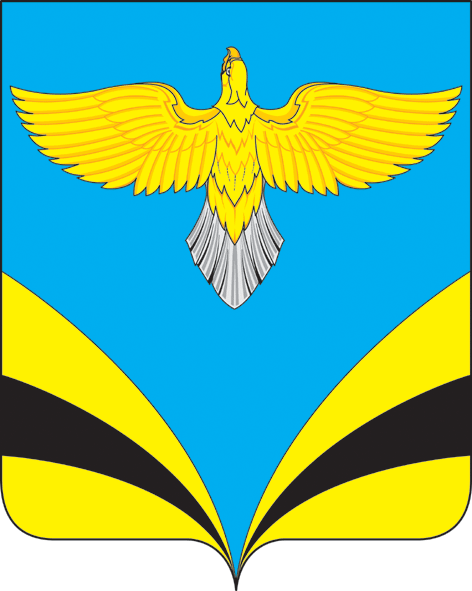            АДМИНИСТРАЦИЯ   сельского поселения Преполовенкамуниципального района Безенчукский           Самарской области             ПОСТАНОВЛЕНИЕ     от   29   марта            2018  года  №13             с. ПреполовенкаОб  утверждении  плана превентивных мероприятий  по подготовке к прохождению  весеннего паводка  в 2018 году.     В соответствии со ст.11,13 ФЗ РФ от 11.11.1994 года « О защите населения и территорий от чрезвычайных ситуаций природного и техногенного характера» и в целях уменьшения риска возникновения чрезвычайной ситуации и возможного  ущерба, обеспечения  безопасности населения и устойчивого функционирования объектов  экономики в период весеннего половодья  2018 годаПОСТАНОВЛЯЮ:1.Утвердить план превентивных мероприятий  по подготовке к прохождению  весеннего паводка  в 2018 году.                               Мероприятия  / прилагаются/2. Опубликовать настоящее Постановление в газете «Вестник сельского поселения  Преполовенка» и разместить на официальном сайте сельского поселения в сети Интернет.3.Контроль  за исполнением  данного постановления оставляю за собой.Глава сельского поселения Преполовенка                                 В.Б.ВасильевПлотникова А.И П л а нмероприятий  по предупреждению и снижению ущерба весеннего паводка 2017 года по сельскому  поселению Преполовенка муниципального района Безенчукский Самарской области№№Наименование мероприятийПотребность в фин. средствахПотребность втех. средствахИсполнитель1.Очистка глубинных скважин от снега2500 руб.БульдозерАдминистрация сельского поселения Преполовенка 2.Осуществление контроля  над состоянием плотин--------Члены комиссии3.Осуществление контроля  над уровнем  паводковых вод----         ----Членыкомиссии4.Привести в готовность средства оповещения и подготовить силы оповещения1500 руб.Телефон стационарный,телефон мобильный.Связист,учащиеся5.Очистка колодцев, ремонт срубов4000руб.БульдозерАдминистрация сельского поселения Преполовенка6.Непредвиденные расходы, связанные с реализацией мероприятий по предупреждению последствий весеннего паводка25000 руб.Бульдозер,ассенизатор,пожарная машина,др. техникаАдминистрация сельского поселения Преполовенка члены комиссии,др. силы